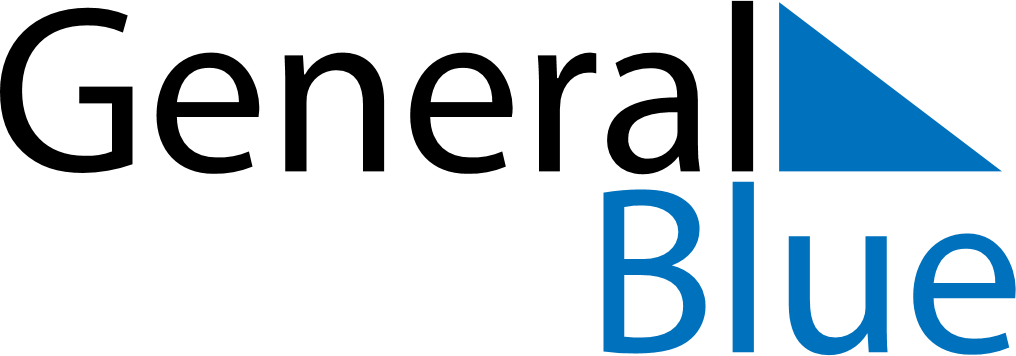 June 2024June 2024June 2024June 2024June 2024June 2024June 2024Couches, FranceCouches, FranceCouches, FranceCouches, FranceCouches, FranceCouches, FranceCouches, FranceSundayMondayMondayTuesdayWednesdayThursdayFridaySaturday1Sunrise: 5:51 AMSunset: 9:28 PMDaylight: 15 hours and 37 minutes.23345678Sunrise: 5:50 AMSunset: 9:29 PMDaylight: 15 hours and 38 minutes.Sunrise: 5:49 AMSunset: 9:29 PMDaylight: 15 hours and 40 minutes.Sunrise: 5:49 AMSunset: 9:29 PMDaylight: 15 hours and 40 minutes.Sunrise: 5:49 AMSunset: 9:30 PMDaylight: 15 hours and 41 minutes.Sunrise: 5:48 AMSunset: 9:31 PMDaylight: 15 hours and 42 minutes.Sunrise: 5:48 AMSunset: 9:32 PMDaylight: 15 hours and 43 minutes.Sunrise: 5:48 AMSunset: 9:33 PMDaylight: 15 hours and 44 minutes.Sunrise: 5:47 AMSunset: 9:33 PMDaylight: 15 hours and 45 minutes.910101112131415Sunrise: 5:47 AMSunset: 9:34 PMDaylight: 15 hours and 46 minutes.Sunrise: 5:47 AMSunset: 9:35 PMDaylight: 15 hours and 47 minutes.Sunrise: 5:47 AMSunset: 9:35 PMDaylight: 15 hours and 47 minutes.Sunrise: 5:47 AMSunset: 9:35 PMDaylight: 15 hours and 48 minutes.Sunrise: 5:46 AMSunset: 9:36 PMDaylight: 15 hours and 49 minutes.Sunrise: 5:46 AMSunset: 9:36 PMDaylight: 15 hours and 50 minutes.Sunrise: 5:46 AMSunset: 9:37 PMDaylight: 15 hours and 50 minutes.Sunrise: 5:46 AMSunset: 9:37 PMDaylight: 15 hours and 51 minutes.1617171819202122Sunrise: 5:46 AMSunset: 9:38 PMDaylight: 15 hours and 51 minutes.Sunrise: 5:46 AMSunset: 9:38 PMDaylight: 15 hours and 51 minutes.Sunrise: 5:46 AMSunset: 9:38 PMDaylight: 15 hours and 51 minutes.Sunrise: 5:46 AMSunset: 9:39 PMDaylight: 15 hours and 52 minutes.Sunrise: 5:46 AMSunset: 9:39 PMDaylight: 15 hours and 52 minutes.Sunrise: 5:47 AMSunset: 9:39 PMDaylight: 15 hours and 52 minutes.Sunrise: 5:47 AMSunset: 9:39 PMDaylight: 15 hours and 52 minutes.Sunrise: 5:47 AMSunset: 9:40 PMDaylight: 15 hours and 52 minutes.2324242526272829Sunrise: 5:47 AMSunset: 9:40 PMDaylight: 15 hours and 52 minutes.Sunrise: 5:48 AMSunset: 9:40 PMDaylight: 15 hours and 52 minutes.Sunrise: 5:48 AMSunset: 9:40 PMDaylight: 15 hours and 52 minutes.Sunrise: 5:48 AMSunset: 9:40 PMDaylight: 15 hours and 51 minutes.Sunrise: 5:48 AMSunset: 9:40 PMDaylight: 15 hours and 51 minutes.Sunrise: 5:49 AMSunset: 9:40 PMDaylight: 15 hours and 51 minutes.Sunrise: 5:49 AMSunset: 9:40 PMDaylight: 15 hours and 50 minutes.Sunrise: 5:50 AMSunset: 9:40 PMDaylight: 15 hours and 49 minutes.30Sunrise: 5:50 AMSunset: 9:40 PMDaylight: 15 hours and 49 minutes.